Unit 6 StrategiesCount On6+2=8Start at 6, then continue counting 7, 8. Facts with ZeroAdditive Identity Property of 0Subtracting 0, the whole remains the same.5+0=5Add 0 cookies to your plate and you still have 5 cookies.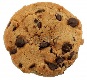 5-0=5 Subtract 0 cookies from your plate and you still have 5 cookies.Related FactsCommutative Property for AdditionRelated Subtraction Facts5+4=9                             9-5=44+5=9                             9-4=5Compensation   4+9=13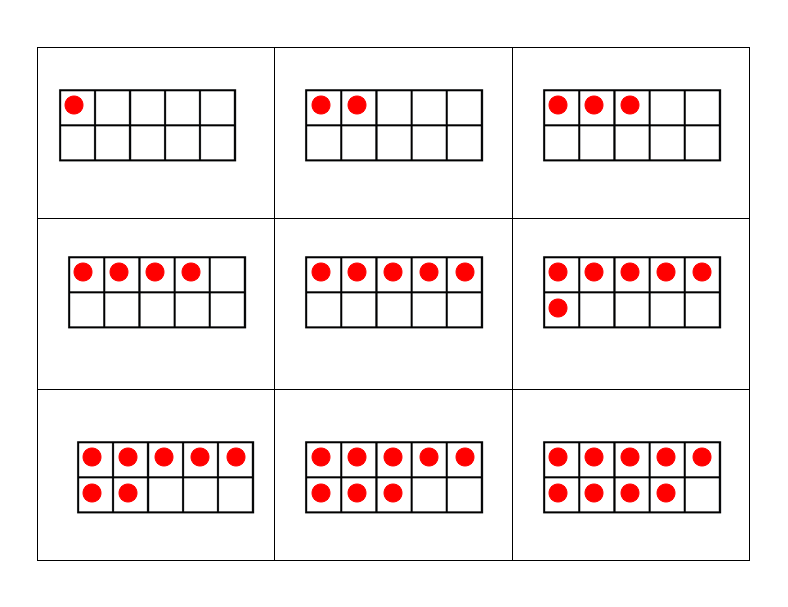 +3+10=13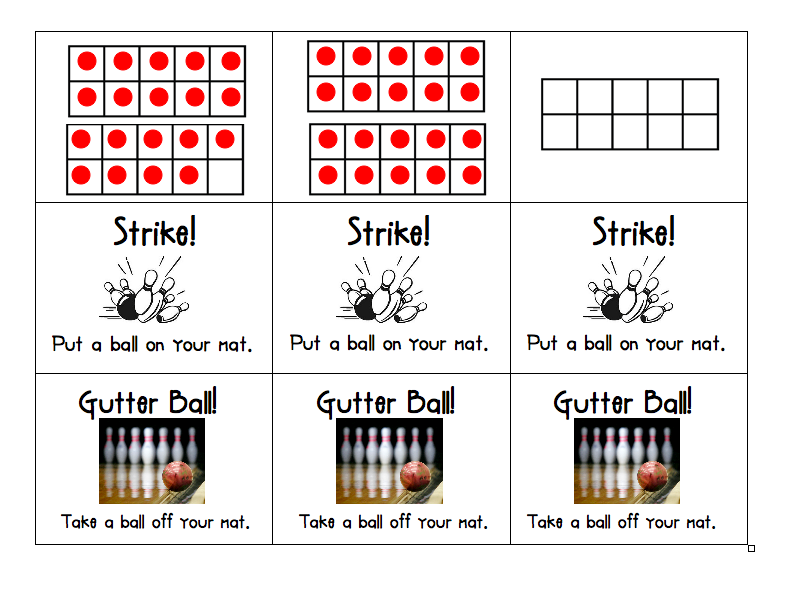 +Doubles4 + 4 = 8                3 + 3 = 6                                          +    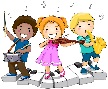 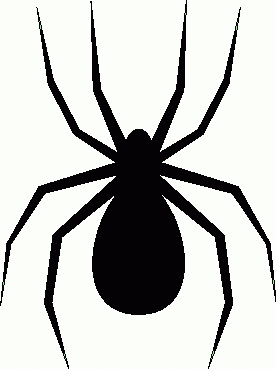 Near Doubles6+7=136+6+1=13    or    7+7-1=13DecomposingUsing the 5 Structure6 + 8 =5 + 1                  5 + 35 + 5 = 10                                         1 + 3 = 410 + 4 = 14DecomposingUsing the 10 StructureMaking tens(teen numbers)8 + 5 =13              8+2=10     10+3=13Three AddendsAssociative Property(choosing a friendly order)7 + 6 + 3 = 16(7+3)+6= 16                (3+6)+7= 16Leaps of Ten33+29=62                       43        53  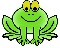 	( 33  +  10  +  10  +  9 ) = 62                +10              +10              +9         33            43            53         62        		33+29=62                       43        53  	( 33  +  10  +  10  +  9 ) = 62                +10              +10              +9         33            43            53         62        		BenchmarkNumbers33+29=62      30-1=2933+30 = 63 -1 = 6258-19=39                   19+1=2058-20 = 38 +1 = 39 Decomposing Using Place Value33  +  29 =62             30   +   3  +  20   +  9             30   +   20  +  9   +  3   = 62                            +20                      +9           +3      30                              50             59     6233  +  29 =62             30   +   3  +  20   +  9             30   +   20  +  9   +  3   = 62                            +20                      +9           +3      30                              50             59     62